5 мая 2022 года в рамках Воронежской областной ежегодной патриотической акции «Твой ровесник на войне» Богучарская центральная детская библиотека провела патриотический час «Письма как летопись боя». В мероприятии приняли участие учащиеся 2 «Б» класса БСОШ №1. Началось мероприятие с литературно-музыкальной композиции, где звучали строки из фронтовых писем, на экране демонстрировался видеоряд сражений. Ребята узнали об истории появления «солдатского треугольника», о военно-почтовой службе, о том, как в первые недели войны почтовые работники столкнулись с проблемой нехватки конвертов, и именно тогда появились письма — треугольники, когда лист с письмом просто складывали несколько раз, а на верхней стороне писали адрес получателя.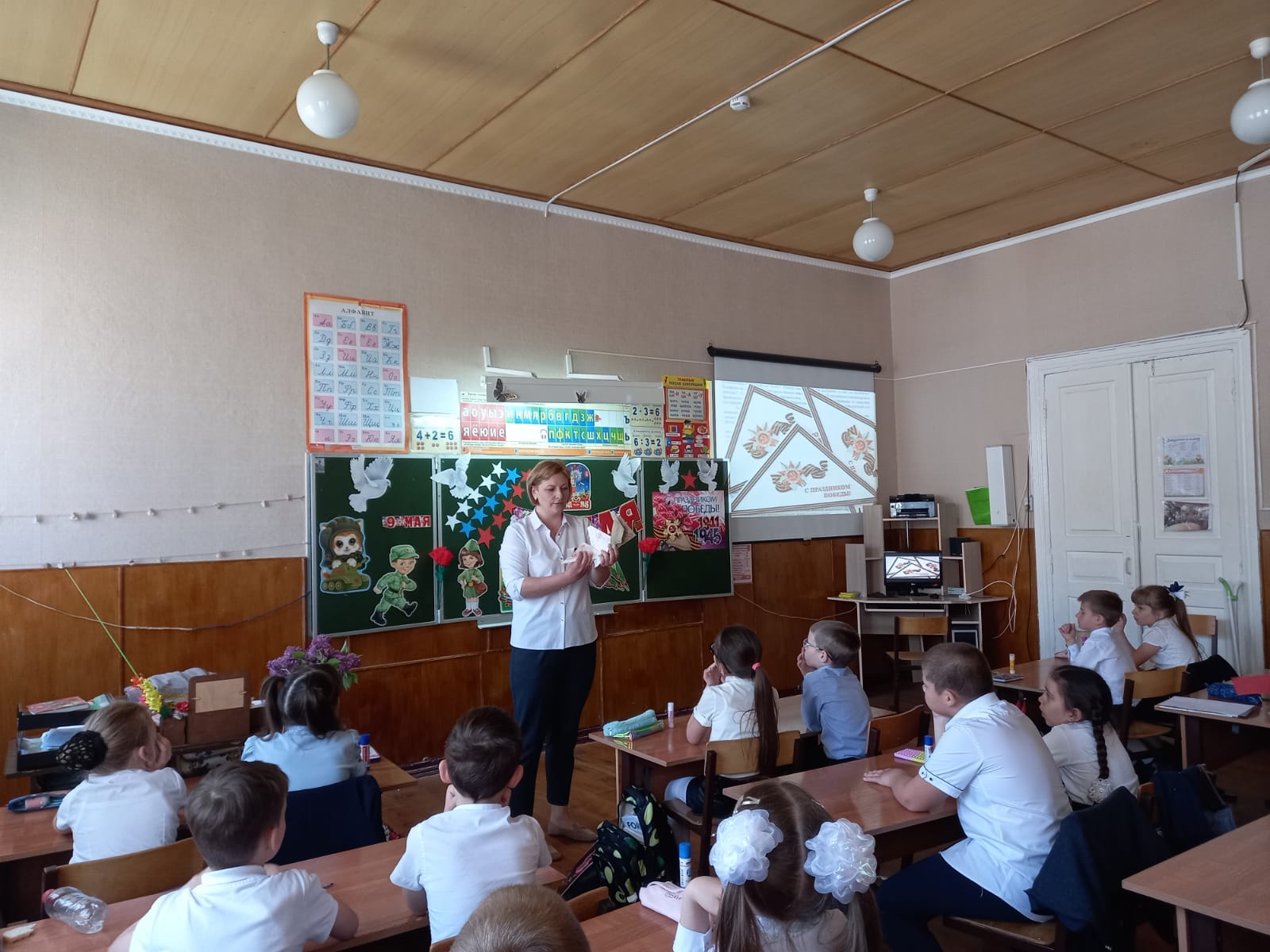 